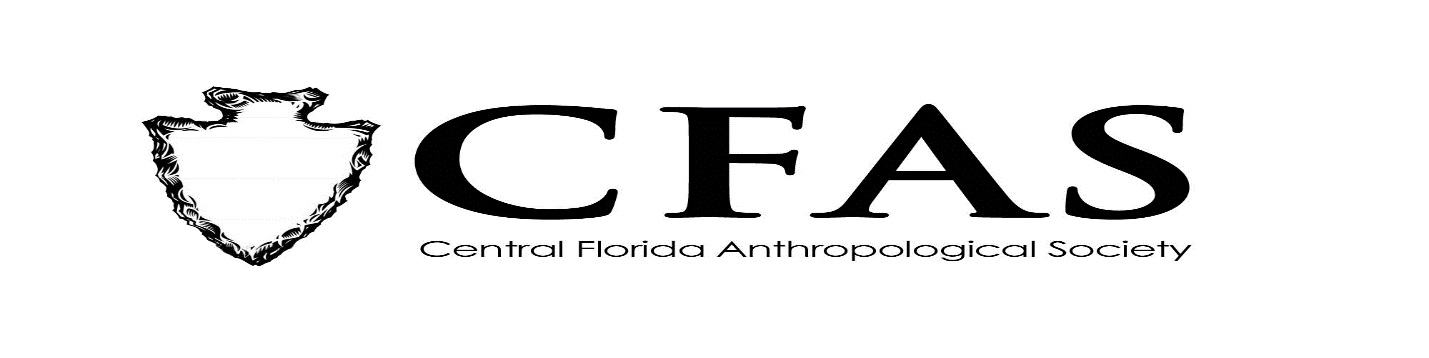 AgendaGeneral MeetingOctober 21, 2019WelcomeMeeting ConveneOfficer Reports:President (Deborah L. Bauer) : Details on FAS 3rd Quarterly Meeting that was held in Gainesville on 10/19/2019; announcement that Susan Harrington as new CFAS Secretary; One board vacancy for Treasurer is still in need of fillingVice President  (Edward González-Tennant)Secretary (Susan Harrington): Introduction & work on Membership Renewals/DatabaseMedia Relations Liasion (Richard J. Ott) 2019-2020 Guest Lecture Series Speaker: Dr. Shana Harris of the University of Central Florida – Presentation: "A Therapeutic Trip: Treating Drug Addiction with Psychedelics in Mexico."General Announcements:-November 2019 Speaker: Dr. Stefan Krause – “ The 2014 Mitmit: Practicing Private Heritage in Yap State, FSM.”Adjournment